WE WANT TO HEAR FROM YOU!!The Nevada Governor’s Council on Developmental Disabilities will be hosting a Zoom listening session Friday, May 22nd at 2pm.  We want to know how individuals with developmental disabilities are doing during this COVID crisis and talk about how your concerns can be addressed in our next 5 Year State Plan. This is the time to let your voices be heard!!!!!!!Join Zoom Meeting 
https://us02web.zoom.us/j/6612233547Meeting ID: 661 223 3547Closed Captioning will be provided during the Zoom meetingIf you cannot join by Zoom you may call our toll free teleconference line:(877) 411-9748; Access Code: 9351833Helpful Tips for Zoom Meetings:What You Need: Computer, tablet, or smartphone Speaker or headphones WiFi Connection Quiet space with little distraction To Join the Meeting: You do not have to have a Zoom account to attend a Zoom meeting. Copy and paste or click the link on the invitation to join the meeting. You will be asked to download the software if using a computer, or you can get the Zoom app from your app store if using your phone. You can choose to use audio only or audio and video.Only use your phone or your computer. Using both disrupts the audio for all attendees.After you join the meeting you will be asked to allow access to your camera and microphone. Click "Allow".Helpful Hints:Check your background. It will be on camera for all attendees to see.Use the chat feature if you want to speak or have a question.Say your name before speaking.Mute your microphone when you are not speaking to avoid background noise. Look up how to use Zoom on the internet for lots more helpful hints and information. Nevada Governor’s Council on Developmental DisabilitiesFive Year State Plan SurveySummary: Developmental Disability Councils design State Plans to provide education and fund projects to show new ways people with disabilities can be fully included in their community. Our Council is in the process of developing our next State Plan and the information from this survey will help us determine gaps in services and develop goals and activities that benefit individuals with developmental disabilities in Nevada. We want to hear from parents, family members, providers, state and community agencies, other professionals and most of all individuals with developmental disabilities! We realize this is a busy and complicated time but the survey is very short and we appreciate your responses! Please take a take a few minutes to complete and then forward to others!  Once the draft is developed and approved by the Council, we will send it out for public comment. Ways you can take the survey:Click this hyperlink Copy and paste the link: https://www.surveymonkey.com/r/NGCDDFYSP2022-2026Scan the QR code below using your phone or tablet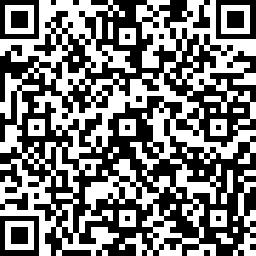 Print out this form, answer the 8 questions below, scan or take a picture with your phone and email to elmarquez@dhhs.nv.gov1. Please check the category that best describes you and your input on this survey.  Individual with a developmental disabilityFamily Member of an individual with a developmental disabilityProfessional that works with, or provides services for individuals with Dev. DisabilitiesOther (guardian, etc.)	2. What is your race/ethnicity? Please check all that apply. We use this information to ensure your responses represent the diverse populations in Nevada.White or CaucasianBlack or African AmericanHispanic or LatinoAsian or Asian AmericanAmerican Indian or Alaska NativeNative Hawaiian or other Pacific IslanderAnother raceTwo or more racesI don't know/choose not to answer3. Where do you live? We use this information to ensure your responses represent all areas of Nevada.Urban (City)Rural (Country)4. Please choose three (3) areas that are most important to you.Early Childhood Intervention = children (0-3) and their familiesRecreation/social = activities done for fun, relaxation, exercise and/or with friendsQuality Assurance = monitoring, improving or providing education on services to prevent abuse, neglect, discrimination or interfere with basic human rightsCommunity Supports = other services like religious or volunteer activitiesHealthEmploymentTransportation Education = school age children through CollegeHousing  5. What are the biggest barriers to getting the things you chose above?Long wait list for servicesNot enough accessible and/or affordable transportation optionsNot enough early intervention services/supportsNot enough school services or supports Not enough transition services from school into to adulthoodNot enough services or supports for adults who choose not to workNot enough services or supports for getting and keeping a paying jobAccessibility and/or technology issuesNot enough or can't access community housing or supportsNot enough or can't access health, dental, mental health, or other human/social services.Not enough or can't access social or recreational activitiesOther: please write your answer(s): 6. Please tell us why you chose the barriers above. For example, "I can't get to work because there's no transportation in my area that works for me." or "I can't get the information I need because it's not accessible for my screen reader, they don't have closed captioning or an interpreter."7. How can the Council help advocates become better leaders in their community? 8. Any other comments you would like the Council to consider when creating our next State Plan?